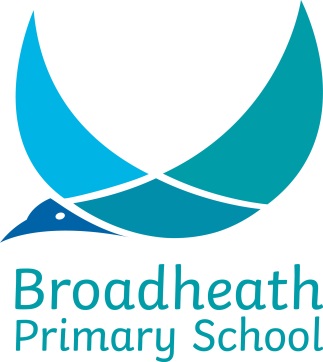 SCHOOL HOLIDAY YEAR SEPTEMBER 2018 / JULY 2019Staff Training Days:Monday 3rd September 2018Monday 29th October 2018Monday 18th February 2019Friday 26th July 2019Monday 29th July 2019					TERMSCHOOL OPENS 8.55 amSCHOOL CLOSES 3.20 pmAutumn 2018Tuesday 4th SeptemberFriday 19th OctoberAutumn 2018HALF TERMHALF TERMAutumn 2018Tuesday 30th OctoberFriday 21st DecemberSpring 2019Thursday 3rd JanuaryFriday 8th FebruarySpring 2019HALF TERMHALF TERMSpring 2019Tuesday 19th FebruaryFriday 29th MarchSummer 2019Monday 15th AprilFriday 24th MaySummer 2019HALF TERMHALF TERMSummer 2019Monday 10th JuneThursday 25th July